Ryki, dnia 03.02.2020 r.ZAPYTANIE OFERTOWEw celu oszacowania wartości zamówienia nr 3/2020STOWARZYSZENIE LOKALNA GRUPA DZIAŁANIA „LEPSZA PRZYSZŁOŚĆ ZIEMI RYCKIEJ”zamierza realizować projekt współpracy w którym zostaną wykonane stoły . Niniejsze zapytywanie ma na celu oszacowanie wartości zamówienia w celu ustalenia budżetu i złożenie wniosku o przyznanie pomocy.W związku z tym zapraszamy do składania ofert w terminie do10 lutego 2020 r. drogą elektroniczną na adres: lgdryki@gmail.comOPIS PRZEDMIOTU  ZAMÓWIENIAWykonanie drewnianych stołów do ekspozycji i sprzedaży produktów lokalnych :wymiary: 200 x 80 cmwysokość: 200 cmmateriał: drewno zaimpregnowane od wilgoci dach dwuspadowy ilość stołów 12 szt.wygląd stołu: przedstawiony poniżej na wizualizacji 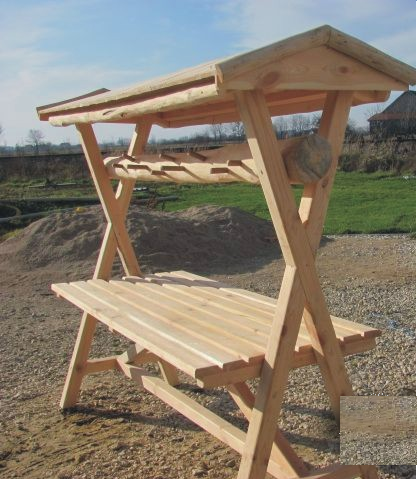 